Srijeda Sat 1= Glazbena kulturaPonovi brojalice s drugom osobom (Eci, peci, pec i Iš'o medo u šumicu) uz udaranje rukama za svaku riječ.Sat 2= MatematikaU  kući pronađi 5 medvjedića i donesi ih na stol. Nekoliko puta ih izbroji. Zatim na papiru zaokruži 2 životinje (zaokruži one koje želiš i pritom reci njihov naziv).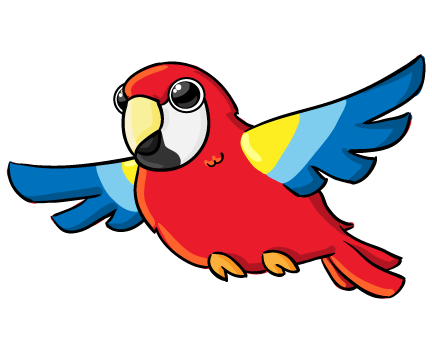 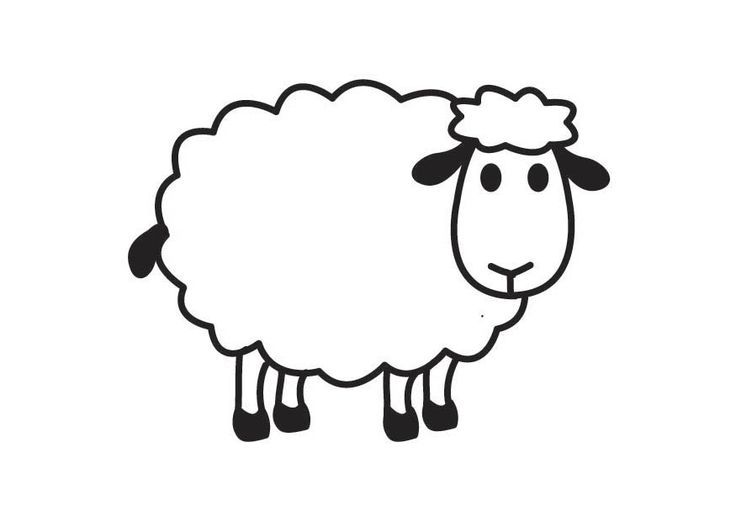 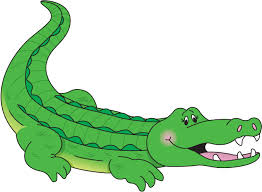 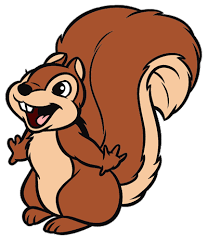 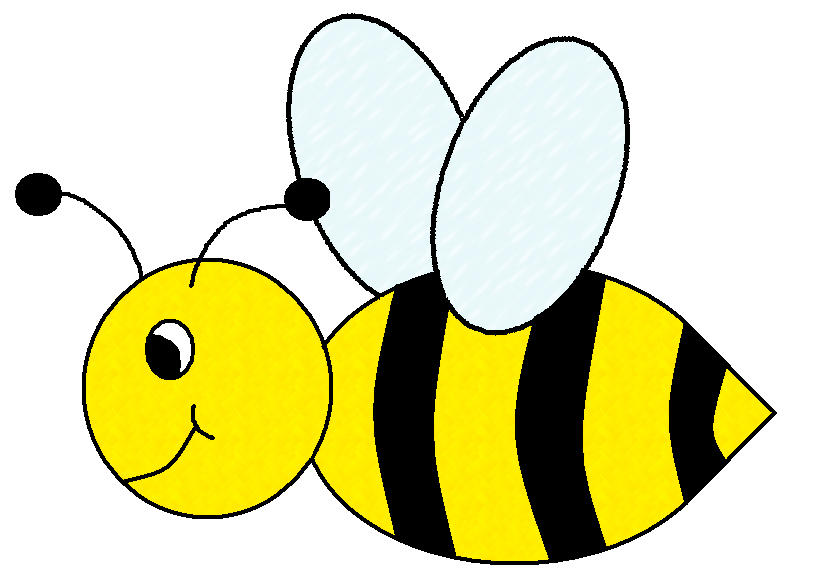 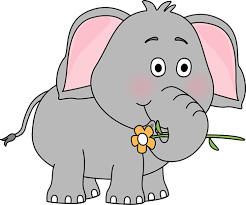 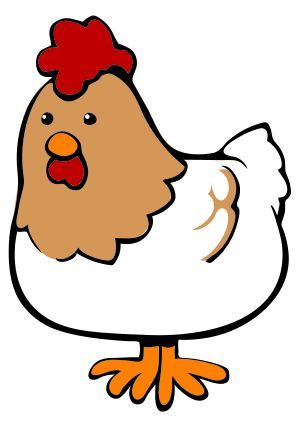 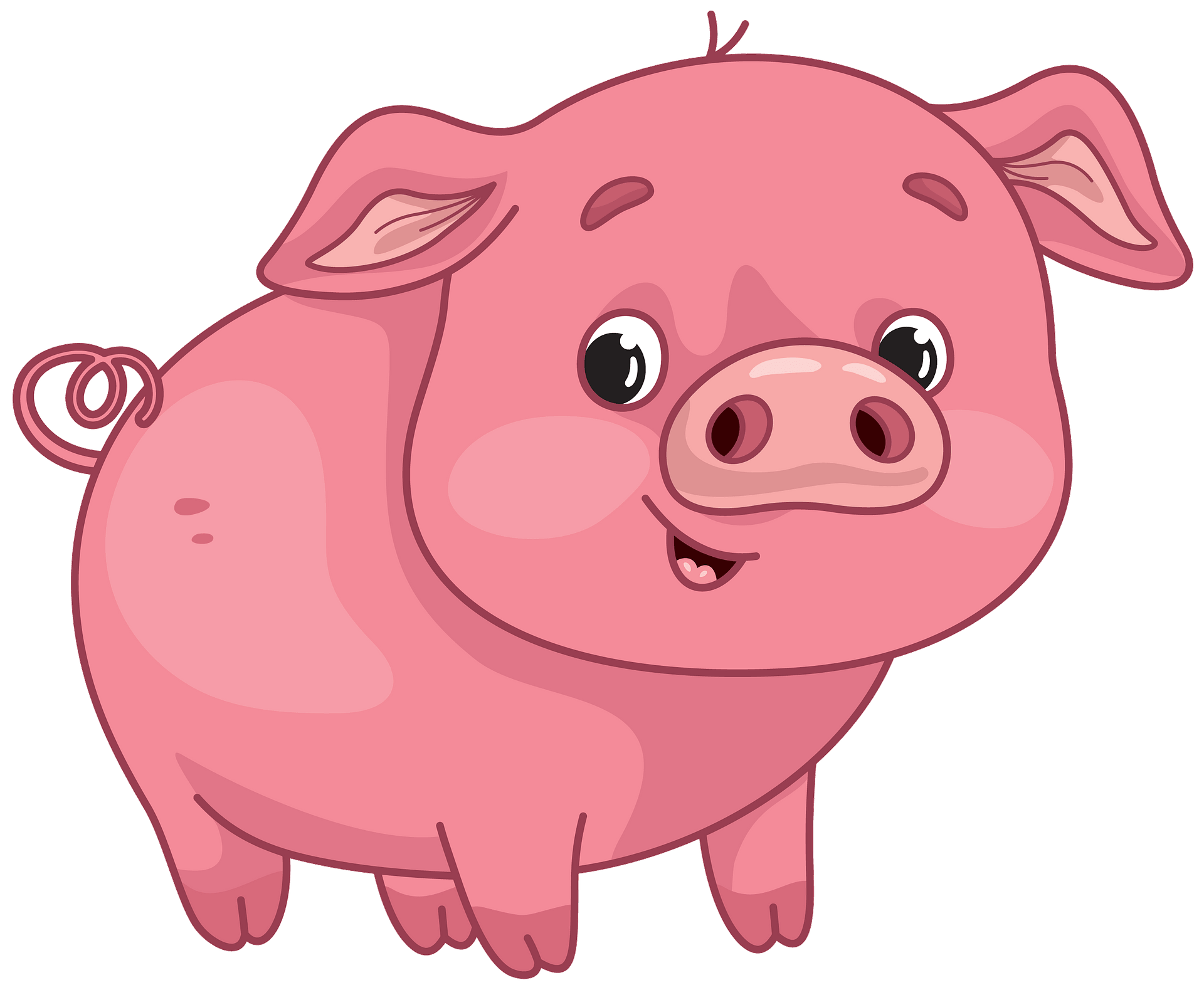 Sat 3= Likovna kulturaNa crnom papiru prstićima nacrtaj bijeli snijeg. Možeš nacrtati pahulje koje padaju pa prstićima stisneš točkice ili snijeg koji je već na tlu. Sat 4= Hrvatski jezikPogledaj priču o 3 praščića na linku (link na stranici škole) pa odgovori na pitanja.Koliko je praščića u crtiću? Što su sagradili? Tko im je otpuhao kuće? Sat 5= SROŠto vidiš na sličicama? Voliš li i ti igrati video igre? 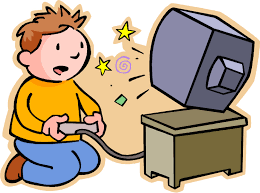 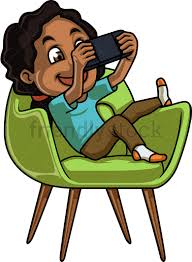 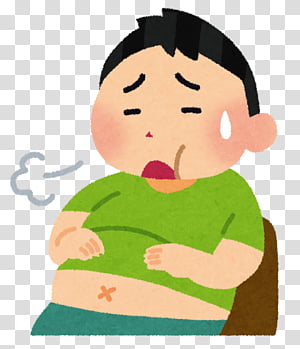 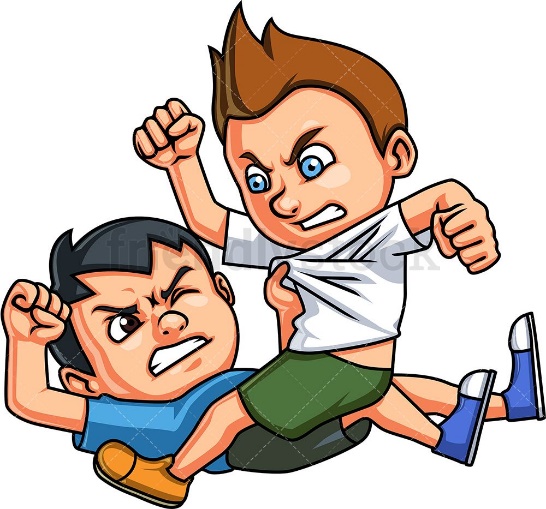 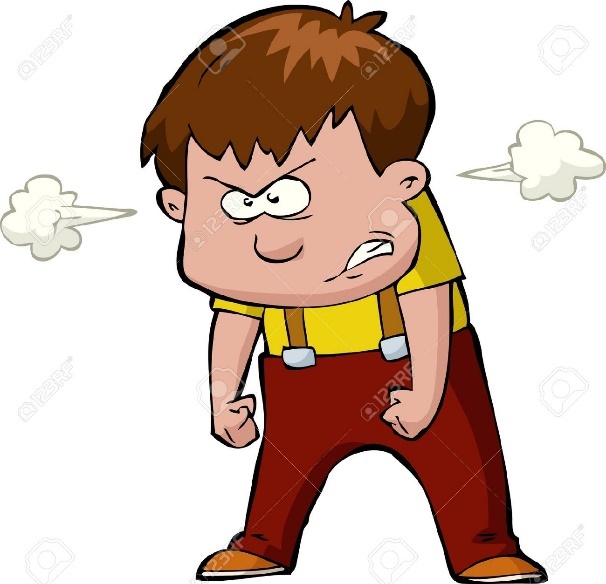 